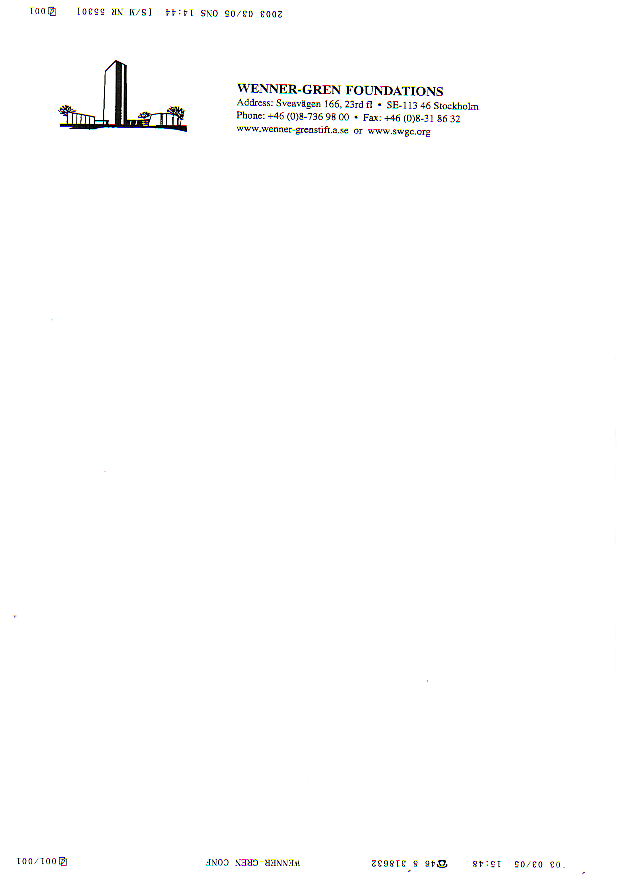 Wenner-Gren Stiftelserna       			Sveavägen 166, 23 tr	113 46 Stockholm	Tel: 08-736 98 00RekvisitionsblankettRekvisitionsblankettTyp av stipendium:Wenner-Gren FellowKontraktsnr:Namn på stipendiat:Tidsperiod som utbetalningen gäller:Stipendiatens (svenska) kontouppgifter      Namn på bank:Clearing nr:Konto nr:Namn och födelsedatum på eventuella medföljande som helt saknar inkomst/bidragNamn och födelsedatum på eventuella medföljande som helt saknar inkomst/bidragNamn på partner:Namn på barn 1 (under 18 år):Namn på barn 2 (under 18 år):Namn på barn 3 (under 18 år)Härmed intygas att informationen ovan är korrektUnderskrift stipendiat:Datum:Kontaktuppgifter (bostad) i utlandet:E-mail:Tele: